Miyazaki International CollegeCourse Syllabus(FALL SEMESTER, 2019)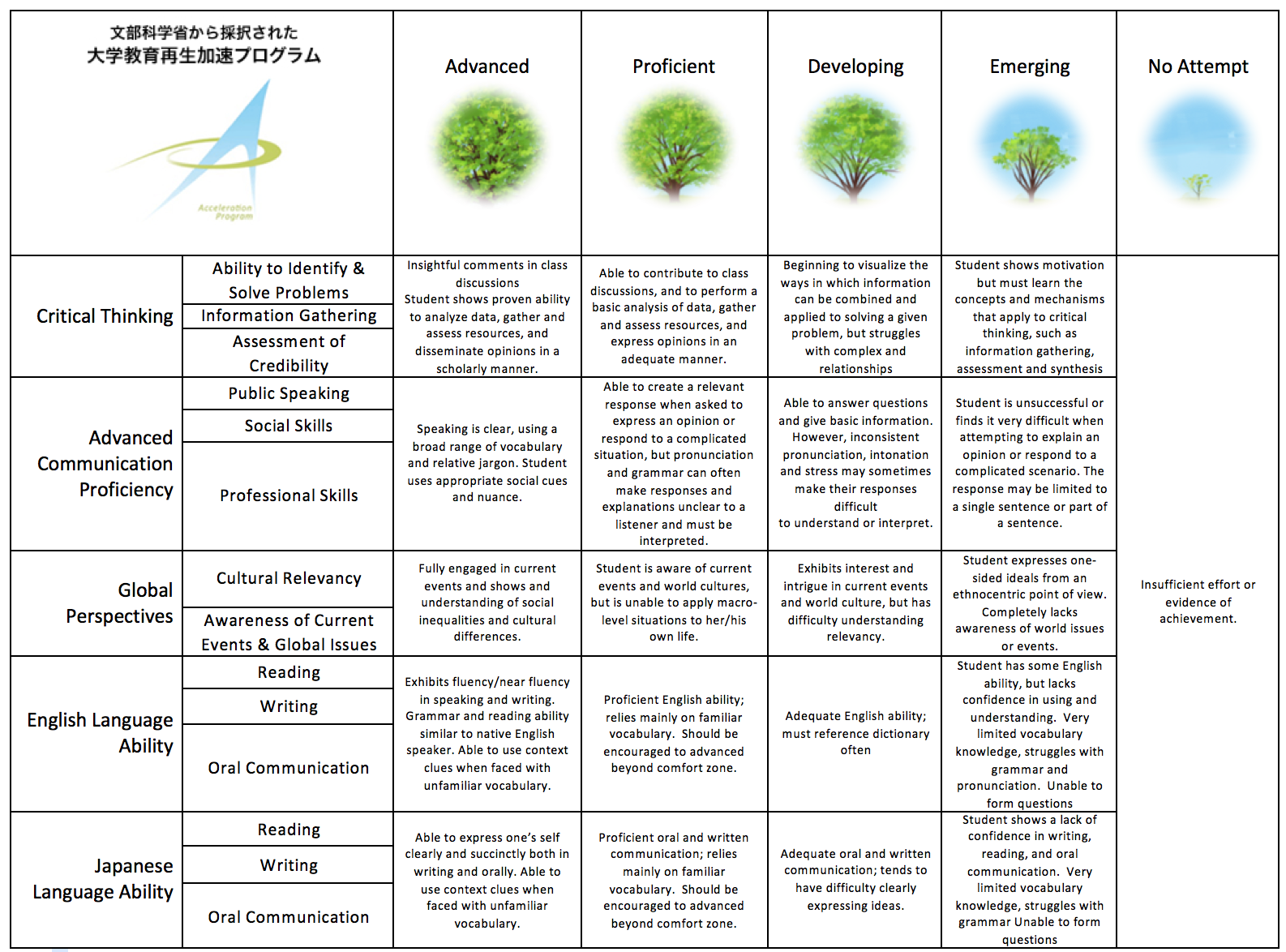 Course Title (Credits)LL309 (ASE 381) COMPARATIVE LITERATURE (3 CREDITS)Course Designation for TCTeacher Certificate-related course, Discipline related course. Required by Article 66.6Content TeacherContent TeacherInstructorDr. Gregory J. DunneE-mail addressgdunne@sky.miyazaki-mic.ac.jpOffice/ExtMIC  2-306  /  3785Office hoursTTH 1:00 to 3:00, and by appointmentLanguage TeacherLanguage TeacherInstructorE-mail addressOffice/ExtOffice hoursCourse Description:Course Description:Course Description:This  course  introduces  the  methodologies  and  foundations  of  Comparative  Literature,  adiscipline  which  systematically  studies  literatures  from  different  nations,  languages  and/or  times.  Thecourse  aims  at  students  acquiring  the  means  and  tools  for  appreciating  textual  productions  fromvarying  perspectives  through  a  comparative  study  of  texts  from  different  cultural  traditions  that  raisequestions  about  the  nature  and  function  of  storytelling  and  literary  expression.  Comparisons  may  bethematic,  formal,  and/or  historical,  preferably  with  one  side  of  the  comparison  being  an  instance  ofJapanese  literature  in  translation.This  class  will  explore  the  transpacific  poetics  involving  the  literatures  of  United  States,  Japanand  Korea.  We  begin  with  an  exploration  of  Japanese  women’s  poetry,  both  modern  and  ancient,  inEnglish  translation.  We  examine  the  poetry  of  Yosano  Akiko,  Izumi  Shikibu,  and  Komachi  beforeturning  our  attention  to  the  contemporary  American  poet  Jane  Hirshfield,  a  poet  who  has  translatedJapanese  poetry,  and  whose  own  work  is  influenced  by  Japanese  forms  and  her  Buddhist  practice.  Theclass  proceeds  onward  to  examine  of  travel  writing  of  Matsuo  Basho  (in  translation),  exploring  hisJapanese  form  of  haibun  (prose  mixed  with  poetry)  and  reading  it  against  the  contemporary  Americanhaibun,  chiefly  the  work  of  the  American  poet  Gary  Snyder.  Korean  literature  in  translation  will  alsobe  explored,  as  we  examine  the  work  of  contemporary  Korean  women  poets  and  the  poetry  of  Ko  Un.In  exploring  our  texts,  we  will  engage  at  a  significant  level  in  comparative  poetics  as  we  examine  thesetexts  from  different  cultural  traditions  and  ask  questions  concerning  their  histories,  themes,  forms,and  use  of  language.  Japanese  and  Korean  students  in  our  class  will  also  have  an  opportunity  totranslate  contemporary  poetry  from  their  home  countries  into  English.  Translation  theory  willcomprise  a  significant  feature  of  the  class.This  course  introduces  the  methodologies  and  foundations  of  Comparative  Literature,  adiscipline  which  systematically  studies  literatures  from  different  nations,  languages  and/or  times.  Thecourse  aims  at  students  acquiring  the  means  and  tools  for  appreciating  textual  productions  fromvarying  perspectives  through  a  comparative  study  of  texts  from  different  cultural  traditions  that  raisequestions  about  the  nature  and  function  of  storytelling  and  literary  expression.  Comparisons  may  bethematic,  formal,  and/or  historical,  preferably  with  one  side  of  the  comparison  being  an  instance  ofJapanese  literature  in  translation.This  class  will  explore  the  transpacific  poetics  involving  the  literatures  of  United  States,  Japanand  Korea.  We  begin  with  an  exploration  of  Japanese  women’s  poetry,  both  modern  and  ancient,  inEnglish  translation.  We  examine  the  poetry  of  Yosano  Akiko,  Izumi  Shikibu,  and  Komachi  beforeturning  our  attention  to  the  contemporary  American  poet  Jane  Hirshfield,  a  poet  who  has  translatedJapanese  poetry,  and  whose  own  work  is  influenced  by  Japanese  forms  and  her  Buddhist  practice.  Theclass  proceeds  onward  to  examine  of  travel  writing  of  Matsuo  Basho  (in  translation),  exploring  hisJapanese  form  of  haibun  (prose  mixed  with  poetry)  and  reading  it  against  the  contemporary  Americanhaibun,  chiefly  the  work  of  the  American  poet  Gary  Snyder.  Korean  literature  in  translation  will  alsobe  explored,  as  we  examine  the  work  of  contemporary  Korean  women  poets  and  the  poetry  of  Ko  Un.In  exploring  our  texts,  we  will  engage  at  a  significant  level  in  comparative  poetics  as  we  examine  thesetexts  from  different  cultural  traditions  and  ask  questions  concerning  their  histories,  themes,  forms,and  use  of  language.  Japanese  and  Korean  students  in  our  class  will  also  have  an  opportunity  totranslate  contemporary  poetry  from  their  home  countries  into  English.  Translation  theory  willcomprise  a  significant  feature  of  the  class.This  course  introduces  the  methodologies  and  foundations  of  Comparative  Literature,  adiscipline  which  systematically  studies  literatures  from  different  nations,  languages  and/or  times.  Thecourse  aims  at  students  acquiring  the  means  and  tools  for  appreciating  textual  productions  fromvarying  perspectives  through  a  comparative  study  of  texts  from  different  cultural  traditions  that  raisequestions  about  the  nature  and  function  of  storytelling  and  literary  expression.  Comparisons  may  bethematic,  formal,  and/or  historical,  preferably  with  one  side  of  the  comparison  being  an  instance  ofJapanese  literature  in  translation.This  class  will  explore  the  transpacific  poetics  involving  the  literatures  of  United  States,  Japanand  Korea.  We  begin  with  an  exploration  of  Japanese  women’s  poetry,  both  modern  and  ancient,  inEnglish  translation.  We  examine  the  poetry  of  Yosano  Akiko,  Izumi  Shikibu,  and  Komachi  beforeturning  our  attention  to  the  contemporary  American  poet  Jane  Hirshfield,  a  poet  who  has  translatedJapanese  poetry,  and  whose  own  work  is  influenced  by  Japanese  forms  and  her  Buddhist  practice.  Theclass  proceeds  onward  to  examine  of  travel  writing  of  Matsuo  Basho  (in  translation),  exploring  hisJapanese  form  of  haibun  (prose  mixed  with  poetry)  and  reading  it  against  the  contemporary  Americanhaibun,  chiefly  the  work  of  the  American  poet  Gary  Snyder.  Korean  literature  in  translation  will  alsobe  explored,  as  we  examine  the  work  of  contemporary  Korean  women  poets  and  the  poetry  of  Ko  Un.In  exploring  our  texts,  we  will  engage  at  a  significant  level  in  comparative  poetics  as  we  examine  thesetexts  from  different  cultural  traditions  and  ask  questions  concerning  their  histories,  themes,  forms,and  use  of  language.  Japanese  and  Korean  students  in  our  class  will  also  have  an  opportunity  totranslate  contemporary  poetry  from  their  home  countries  into  English.  Translation  theory  willcomprise  a  significant  feature  of  the  class.Course Objectives:Course Objectives:Course Objectives:  Introduce  the  different  kinds  of  questions  that  arise  when  comparing  and  analyzing      Specific literary  texts  from  different  cultural  contexts.Demonstrate  the  interconnections  and  relatedness  of  literature  to  issues  of  language,  culture identity,  gender,  nationality,  interpretation,  writing  and  authority. Develop  and  refine  students’  proficiency  in  English:  reading  skills,  writing  skills,  listening    skills,  critical  thinking  (analytic)  skills,  and  speaking  skills,  especially  in  relation  to     discussion. Further  develop  the  students  knowledge  of  the  elements  of  literature  and  to  teach  them     how they  can  analyze  texts  (prose  and  poetry)  and  interpret  meaning  from  them.  Help  students  to  enjoy  the  reading  of  literature  in  English  and  understand  literature’s    relevance  in  their  lives.  Introduce  the  different  kinds  of  questions  that  arise  when  comparing  and  analyzing      Specific literary  texts  from  different  cultural  contexts.Demonstrate  the  interconnections  and  relatedness  of  literature  to  issues  of  language,  culture identity,  gender,  nationality,  interpretation,  writing  and  authority. Develop  and  refine  students’  proficiency  in  English:  reading  skills,  writing  skills,  listening    skills,  critical  thinking  (analytic)  skills,  and  speaking  skills,  especially  in  relation  to     discussion. Further  develop  the  students  knowledge  of  the  elements  of  literature  and  to  teach  them     how they  can  analyze  texts  (prose  and  poetry)  and  interpret  meaning  from  them.  Help  students  to  enjoy  the  reading  of  literature  in  English  and  understand  literature’s    relevance  in  their  lives.  Introduce  the  different  kinds  of  questions  that  arise  when  comparing  and  analyzing      Specific literary  texts  from  different  cultural  contexts.Demonstrate  the  interconnections  and  relatedness  of  literature  to  issues  of  language,  culture identity,  gender,  nationality,  interpretation,  writing  and  authority. Develop  and  refine  students’  proficiency  in  English:  reading  skills,  writing  skills,  listening    skills,  critical  thinking  (analytic)  skills,  and  speaking  skills,  especially  in  relation  to     discussion. Further  develop  the  students  knowledge  of  the  elements  of  literature  and  to  teach  them     how they  can  analyze  texts  (prose  and  poetry)  and  interpret  meaning  from  them.  Help  students  to  enjoy  the  reading  of  literature  in  English  and  understand  literature’s    relevance  in  their  lives.Course Schedule:Course Schedule:Course Schedule:DayTopicContent/Activities1      IntroductionModern  Japanese  PoetryYosano  Akiko2Biography  and  influenceYosano  Akiko3Politics, Gender, & ReceptionYosano  Akiko4       Introduction  toComparative PoeticsEssay, Earl Miner5       Definitions  and        characteristics  ofComparative  PoeticsEssayEarl  Miner6        Analysis  and  InterpretationAcross  CulturesEssayEarl  Miner7       Classical  JapaneseWomen’s  PoetryOno  no  Komachi8        Historical  Background  andContextOno  no  Komachi9Form  and  AestheticsOno  no  Komachi10      Court  Poetry      Expectations  and        ComplicationsIzumi  Shikbu11        Figurative  Language:Analysis  and  interpretationIzumi  Shikibu12          ContemporaryAmerican  PoetryJane  Hirshfield13Comparative  AnalysisJane  Hirschfield14Comparative  AnalysisJane  Hirschfield15Midterm  Test16      Haibun(Japanese)Matuso  BashoNozarashi  Kiko17Reading  and  InterpretingMatsuo  BashoNozarashi  Kiko18Reading  and  InterpretingMatsuo  BashoOku  No  Hosomichi19Reading  and  InterpretingMatsuo  BashoOku  No  Hosomichi20     Haibun   (American)Gary  SnyderDanger  on  Peaks21    Reading  and  InterpretingComparative  AnalysisGary  SnyderDanger  on  Peaks22   Reading  and  InterpretingComparative  AnalysisGary  SnyderDanger  on  Peaks23    Contemporary  KoreanPoetryContemporary  Women  Poets  of  Korea24   Comparative  Analysis     Cultural,  Historical,Religious,  AestheticThe  Poetry  of  Ko  Un     This  Side  of  Time25   Comparative  Analysis    Cultural,  Historical,Religious,  AestheticThe  Poetry  of  Ko  Un    This  Side  of  Time26       Contemporary  ChinesePoetryWorkers’  Poetry:    Poems  from  Iron  Moon(China)27     TranslationTheory  &  PracticeBenjamin“The  Task  of  the  Translator”28    Contemporary  Japanese     and  Korean  poetryTranslationStudent  Translations29     Contemporary  Japanese     and  Korean  poetryTranslationStudent  Translations30Student  TranslationsFinal ExamRequired Materials:Tangled  Hair:  Selected  Tanka  from  Midaregami  (English/Japanese)  Bilingual  Edition.  Yosano,Akiko.  Trans.  Goldstein  and  Shinoda.  Cheng  &  Tsui.  ISBN-10:  0887273734Backroads  to  Far  Towns:  Basho’s  Travel  Journal.  Basho,  Matsuo.  Trans.  Cid  Corman.  White  PinePress.  2004.  ISBN-10:  189399631XThe  Ink  Dark  Moon:  Love  Poems  by  Ono  no  Komachi  and  Izumi  Shikibu.  Ono  no  Komachi  andIzumi,  Shikibu.  Translated  by  Jane  Hirshfield  and  Mariko  Aratani.  Vintage.  2015.This  Side  of  Time:  Poems  by  Ko  Un.  Ko  Un,  Translated  by  Claire  You     and     Richard  Silberg.White  Pine  Press.  2012.  ISBN-10:  1935210327Danger  on  Peaks.  Snyder,  Gary.  Counterpoint.  2004.  ISBN-10:  1593760418Required Materials:Tangled  Hair:  Selected  Tanka  from  Midaregami  (English/Japanese)  Bilingual  Edition.  Yosano,Akiko.  Trans.  Goldstein  and  Shinoda.  Cheng  &  Tsui.  ISBN-10:  0887273734Backroads  to  Far  Towns:  Basho’s  Travel  Journal.  Basho,  Matsuo.  Trans.  Cid  Corman.  White  PinePress.  2004.  ISBN-10:  189399631XThe  Ink  Dark  Moon:  Love  Poems  by  Ono  no  Komachi  and  Izumi  Shikibu.  Ono  no  Komachi  andIzumi,  Shikibu.  Translated  by  Jane  Hirshfield  and  Mariko  Aratani.  Vintage.  2015.This  Side  of  Time:  Poems  by  Ko  Un.  Ko  Un,  Translated  by  Claire  You     and     Richard  Silberg.White  Pine  Press.  2012.  ISBN-10:  1935210327Danger  on  Peaks.  Snyder,  Gary.  Counterpoint.  2004.  ISBN-10:  1593760418Required Materials:Tangled  Hair:  Selected  Tanka  from  Midaregami  (English/Japanese)  Bilingual  Edition.  Yosano,Akiko.  Trans.  Goldstein  and  Shinoda.  Cheng  &  Tsui.  ISBN-10:  0887273734Backroads  to  Far  Towns:  Basho’s  Travel  Journal.  Basho,  Matsuo.  Trans.  Cid  Corman.  White  PinePress.  2004.  ISBN-10:  189399631XThe  Ink  Dark  Moon:  Love  Poems  by  Ono  no  Komachi  and  Izumi  Shikibu.  Ono  no  Komachi  andIzumi,  Shikibu.  Translated  by  Jane  Hirshfield  and  Mariko  Aratani.  Vintage.  2015.This  Side  of  Time:  Poems  by  Ko  Un.  Ko  Un,  Translated  by  Claire  You     and     Richard  Silberg.White  Pine  Press.  2012.  ISBN-10:  1935210327Danger  on  Peaks.  Snyder,  Gary.  Counterpoint.  2004.  ISBN-10:  1593760418Course Policies (Attendance, etc.):Course Policies (Attendance, etc.):Course Policies (Attendance, etc.):Attendance,  as  such,  is  not  part  of  the  final  grade  –  BUT  participation  is!Since  the  work  we  do  in  this  course  is  cumulative,  your  attendance  is  important.  Regular  classattendance  is  required.  Students  with  more  than  5  unexcused  absences  will  be  asked  to  withdrawfrom  the  class.  Excused  absences  are  those  that  are  defined  as  a  confining  illness,  death  in  thefamily,  or  school-sanctioned  event.  For  an  absence  to  be  excused,  you  need  to  have  writtendocumentation  from  a  doctor  or  campus-organization  sponsor.Please  come  to  class  on  time.  Repeated  lateness  will  be  considered  an  unexcused  absence  andnot  only  affect  participation  points  and  final  grade  but  also  your  status  in  the  class.3  Times  late	=	1  absence>  30  minutes  late	=	1  absenceAttendance,  as  such,  is  not  part  of  the  final  grade  –  BUT  participation  is!Since  the  work  we  do  in  this  course  is  cumulative,  your  attendance  is  important.  Regular  classattendance  is  required.  Students  with  more  than  5  unexcused  absences  will  be  asked  to  withdrawfrom  the  class.  Excused  absences  are  those  that  are  defined  as  a  confining  illness,  death  in  thefamily,  or  school-sanctioned  event.  For  an  absence  to  be  excused,  you  need  to  have  writtendocumentation  from  a  doctor  or  campus-organization  sponsor.Please  come  to  class  on  time.  Repeated  lateness  will  be  considered  an  unexcused  absence  andnot  only  affect  participation  points  and  final  grade  but  also  your  status  in  the  class.3  Times  late	=	1  absence>  30  minutes  late	=	1  absenceAttendance,  as  such,  is  not  part  of  the  final  grade  –  BUT  participation  is!Since  the  work  we  do  in  this  course  is  cumulative,  your  attendance  is  important.  Regular  classattendance  is  required.  Students  with  more  than  5  unexcused  absences  will  be  asked  to  withdrawfrom  the  class.  Excused  absences  are  those  that  are  defined  as  a  confining  illness,  death  in  thefamily,  or  school-sanctioned  event.  For  an  absence  to  be  excused,  you  need  to  have  writtendocumentation  from  a  doctor  or  campus-organization  sponsor.Please  come  to  class  on  time.  Repeated  lateness  will  be  considered  an  unexcused  absence  andnot  only  affect  participation  points  and  final  grade  but  also  your  status  in  the  class.3  Times  late	=	1  absence>  30  minutes  late	=	1  absenceClass Preparation and Review: Students  are  expected  to  spend  at  least  one  hour  preparing  for  every  hour  of  lesson,  and  one  hourreviewing  and  doing  Homework.Class Preparation and Review: Students  are  expected  to  spend  at  least  one  hour  preparing  for  every  hour  of  lesson,  and  one  hourreviewing  and  doing  Homework.Class Preparation and Review: Students  are  expected  to  spend  at  least  one  hour  preparing  for  every  hour  of  lesson,  and  one  hourreviewing  and  doing  Homework.Grades and Grading Standards:Grades and Grading Standards:Grades and Grading Standards:Grades  will  be  determined  as  follows:Written  Assignments	20%Homework	10%Reader’s  Journal	15%Participation	10%Quizzes	15%Presentations	10%Exams  (Midterm  and  Final)	20%Total	100  %Grades  will  be  determined  as  follows:Written  Assignments	20%Homework	10%Reader’s  Journal	15%Participation	10%Quizzes	15%Presentations	10%Exams  (Midterm  and  Final)	20%Total	100  %Grades  will  be  determined  as  follows:Written  Assignments	20%Homework	10%Reader’s  Journal	15%Participation	10%Quizzes	15%Presentations	10%Exams  (Midterm  and  Final)	20%Total	100  %Methods of Feedback:Methods of Feedback:Methods of Feedback:In principle, graded work will be returned within one week of submission with appropriate feedback, i.e., grade, comments, etc. Some written work will be graded and commented upon electronically.In principle, graded work will be returned within one week of submission with appropriate feedback, i.e., grade, comments, etc. Some written work will be graded and commented upon electronically.In principle, graded work will be returned within one week of submission with appropriate feedback, i.e., grade, comments, etc. Some written work will be graded and commented upon electronically.Diploma Policy Objectives:Diploma Policy Objectives:Diploma Policy Objectives:Work completed in this course helps students achieve the following Diploma Policy objective(s): 1. Advanced thinking skills (comparison, analysis, synthesis, and evaluation) based on critical thinking(critical and analytic thought)2. The ability to understand and accept different cultures developed through acquisition of a broadknowledge and comparison of the cultures of Japan and other nations3. The ability to identify and solve problems4. Advanced communicative proficiency in both Japanese and EnglishWork completed in this course helps students achieve the following Diploma Policy objective(s): 1. Advanced thinking skills (comparison, analysis, synthesis, and evaluation) based on critical thinking(critical and analytic thought)2. The ability to understand and accept different cultures developed through acquisition of a broadknowledge and comparison of the cultures of Japan and other nations3. The ability to identify and solve problems4. Advanced communicative proficiency in both Japanese and EnglishWork completed in this course helps students achieve the following Diploma Policy objective(s): 1. Advanced thinking skills (comparison, analysis, synthesis, and evaluation) based on critical thinking(critical and analytic thought)2. The ability to understand and accept different cultures developed through acquisition of a broadknowledge and comparison of the cultures of Japan and other nations3. The ability to identify and solve problems4. Advanced communicative proficiency in both Japanese and EnglishNotes:	Notes:	Notes:	